 Iowa Department					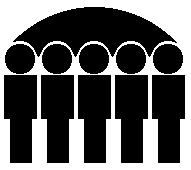 Of Human ServicesKevin W. Concannon, Director	  			 SUPPLEMENTAL SECURITY INCOME PROGRAM    February 2007Supplemental Security Income (SSI)-The expenditures reported in this section are paid to Iowa residents under the federally administered Supplemental Security Income program.  All expenditures reported in this section are 100% federal dollars.State of Iowa Supplemental Monies - (Federal Adm) -The expenditures reported in this section are administered by the federal Social Security Administration onBehalf of the State of Iowa and reimbursed by the State of Iowa.  These expenditures are made for personsreceiving assistance under the Mandatory, Family Life Home, Blind Allowance, or Dependent Personcategories of the State Supplementary Assistance program.  Expenditures are 100% state funded.State of Iowa Supplemental Monies - Iowa Adm/IHHRC-The expenditures reported in this section are administered by the State of Iowa, are 100% state funded,and are for payments to individuals receiving in-home health-related care services under the StateSupplementary Assistance program.Standard Reporting Unit	Prepared by:   Bureau of Research Analysis	Statistical Research AnalystDivision of Results Based Accountability	(515) 281-46951S470A038-A                                      IOWA DEPARTMENT OF HUMAN SERVICES                         PAGE                  1                                       SUPPLEMENTAL-SECURITY INCOME PROGRAM FOR FEBRUARY 2007              DATE PRINTED 03-01-20070************************************************************************************************************************************0 COUNTY - ADAIR                                         STATE OF IOWA SUPPLEMENTATION MONIES                                               ------------------------------------------------------                           SSI                         FEDERAL                                                      IOWA                                                         ADM                                                     ADM/IHHRC                       NO.          AMT             NO.          AMT                                          NO.          AMT AGED                    0             .00            0             .00                                         0             .000BLIND                   0             .00            0             .00                                         0             .000DISABLED                2          488.00            0             .00                                         0             .000 TOTALS                 2          488.00            0             .00                                         3          946.100************************************************************************************************************************************0 COUNTY - ADAMS                                         STATE OF IOWA SUPPLEMENTATION MONIES                                               ------------------------------------------------------                           SSI                         FEDERAL                                                      IOWA                                                         ADM                                                     ADM/IHHRC                       NO.          AMT             NO.          AMT                                          NO.          AMT AGED                    0             .00            0             .00                                         0             .000BLIND                   0             .00            0             .00                                         0             .000DISABLED                0             .00            0             .00                                         0             .000 TOTALS                 0             .00            0             .00                                         0             .000************************************************************************************************************************************0 COUNTY - ALLAMAKEE                                     STATE OF IOWA SUPPLEMENTATION MONIES                                               ------------------------------------------------------                           SSI                         FEDERAL                                                      IOWA                                                         ADM                                                     ADM/IHHRC                       NO.          AMT             NO.          AMT                                          NO.          AMT AGED                    1           30.00            0             .00                                         0             .000BLIND                   0             .00            0             .00                                         0             .000DISABLED                3        1,679.70            0             .00                                         0             .000 TOTALS                 4        1,709.70            0             .00                                         3        1,207.650************************************************************************************************************************************0 COUNTY - APPANOOSE                                     STATE OF IOWA SUPPLEMENTATION MONIES                                               ------------------------------------------------------                           SSI                         FEDERAL                                                      IOWA                                                         ADM                                                     ADM/IHHRC                       NO.          AMT             NO.          AMT                                          NO.          AMT AGED                   39        5,005.58            3          874.50                                         0             .000BLIND                   6        2,405.50            5          110.00                                         0             .000DISABLED              420      173,860.06           27        8,131.00                                         0             .000 TOTALS               465      181,271.14           35        9,115.50                                        33       12,092.851S470A038-A                                      IOWA DEPARTMENT OF HUMAN SERVICES                         PAGE                  2                                       SUPPLEMENTAL-SECURITY INCOME PROGRAM FOR FEBRUARY 2007              DATE PRINTED 03-01-20070************************************************************************************************************************************0 COUNTY - AUDUBON                                       STATE OF IOWA SUPPLEMENTATION MONIES                                               ------------------------------------------------------                           SSI                         FEDERAL                                                      IOWA                                                         ADM                                                     ADM/IHHRC                       NO.          AMT             NO.          AMT                                          NO.          AMT AGED                    0             .00            0             .00                                         0             .000BLIND                   0             .00            0             .00                                         0             .000DISABLED                1          356.70            0             .00                                         0             .000 TOTALS                 1          356.70            0             .00                                         1          378.550************************************************************************************************************************************0 COUNTY - BENTON                                        STATE OF IOWA SUPPLEMENTATION MONIES                                               ------------------------------------------------------                           SSI                         FEDERAL                                                      IOWA                                                         ADM                                                     ADM/IHHRC                       NO.          AMT             NO.          AMT                                          NO.          AMT AGED                   27        4,450.13            4        1,009.50                                         0             .000BLIND                  11        3,148.37            8          176.00                                         0             .000DISABLED              246       86,184.19           14        3,837.00                                         0             .000 TOTALS               284       93,782.69           26        5,022.50                                         9        3,593.300************************************************************************************************************************************0 COUNTY - BLACK HAWK                                    STATE OF IOWA SUPPLEMENTATION MONIES                                               ------------------------------------------------------                           SSI                         FEDERAL                                                      IOWA                                                         ADM                                                     ADM/IHHRC                       NO.          AMT             NO.          AMT                                          NO.          AMT AGED                  107       28,514.02            2          563.00                                         0             .000BLIND                  46       19,163.67           40        1,451.79                                         0             .000DISABLED            2,704    1,211,196.52           80       21,852.69                                         0             .000 TOTALS             2,857    1,258,874.21          122       23,867.48                                        50       21,858.250************************************************************************************************************************************0 COUNTY - BOONE                                         STATE OF IOWA SUPPLEMENTATION MONIES                                               ------------------------------------------------------                           SSI                         FEDERAL                                                      IOWA                                                         ADM                                                     ADM/IHHRC                       NO.          AMT             NO.          AMT                                          NO.          AMT AGED                   27        5,993.77            1           22.00                                         0             .000BLIND                   4          906.00            3           66.00                                         0             .000DISABLED              357      109,950.55           13        3,415.00                                         0             .000 TOTALS               388      116,850.32           17        3,503.00                                         3        1,241.101S470A038-A                                      IOWA DEPARTMENT OF HUMAN SERVICES                         PAGE                  3                                       SUPPLEMENTAL-SECURITY INCOME PROGRAM FOR FEBRUARY 2007              DATE PRINTED 03-01-20070************************************************************************************************************************************0 COUNTY - BREMER                                        STATE OF IOWA SUPPLEMENTATION MONIES                                               ------------------------------------------------------                           SSI                         FEDERAL                                                      IOWA                                                         ADM                                                     ADM/IHHRC                       NO.          AMT             NO.          AMT                                          NO.          AMT AGED                   19        2,541.68            1          276.50                                         0             .000BLIND                   3          953.00            3           66.00                                         0             .000DISABLED              153       58,586.32            6        1,640.70                                         0             .000 TOTALS               175       62,081.00           10        1,983.20                                         3        1,200.550************************************************************************************************************************************0 COUNTY - BUCHANAN                                      STATE OF IOWA SUPPLEMENTATION MONIES                                               ------------------------------------------------------                           SSI                         FEDERAL                                                      IOWA                                                         ADM                                                     ADM/IHHRC                       NO.          AMT             NO.          AMT                                          NO.          AMT AGED                   24        6,466.34            1          310.00                                         0             .000BLIND                   7        2,619.70            5          110.00                                         0             .000DISABLED              297      118,188.49            5        1,481.00                                         0             .000 TOTALS               328      127,274.53           11        1,901.00                                         5        2,005.650************************************************************************************************************************************0 COUNTY - BUENA VISTA                                   STATE OF IOWA SUPPLEMENTATION MONIES                                               ------------------------------------------------------                           SSI                         FEDERAL                                                      IOWA                                                         ADM                                                     ADM/IHHRC                       NO.          AMT             NO.          AMT                                          NO.          AMT AGED                   23        7,859.94            0             .00                                         0             .000BLIND                   4        1,223.61            3           66.00                                         0             .000DISABLED              160       63,836.46            6        1,722.50                                         0             .000 TOTALS               187       72,920.01            9        1,788.50                                         0             .000************************************************************************************************************************************0 COUNTY - BUTLER                                        STATE OF IOWA SUPPLEMENTATION MONIES                                               ------------------------------------------------------                           SSI                         FEDERAL                                                      IOWA                                                         ADM                                                     ADM/IHHRC                       NO.          AMT             NO.          AMT                                          NO.          AMT AGED                   16        3,966.79            1          317.00                                         0             .000BLIND                   4        1,289.00            3           66.00                                         0             .000DISABLED              241       93,625.22           11        2,874.50                                         0             .000 TOTALS               261       98,881.01           15        3,257.50                                         2          946.001S470A038-A                                      IOWA DEPARTMENT OF HUMAN SERVICES                         PAGE                  4                                       SUPPLEMENTAL-SECURITY INCOME PROGRAM FOR FEBRUARY 2007              DATE PRINTED 03-01-20070************************************************************************************************************************************0 COUNTY - CALHOUN                                       STATE OF IOWA SUPPLEMENTATION MONIES                                               ------------------------------------------------------                           SSI                         FEDERAL                                                      IOWA                                                         ADM                                                     ADM/IHHRC                       NO.          AMT             NO.          AMT                                          NO.          AMT AGED                    0             .00            0             .00                                         0             .000BLIND                   0             .00            0             .00                                         0             .000DISABLED                3           90.00            0             .00                                         0             .000 TOTALS                 3           90.00            0             .00                                         0             .000************************************************************************************************************************************0 COUNTY - CARROLL                                       STATE OF IOWA SUPPLEMENTATION MONIES                                               ------------------------------------------------------                           SSI                         FEDERAL                                                      IOWA                                                         ADM                                                     ADM/IHHRC                       NO.          AMT             NO.          AMT                                          NO.          AMT AGED                   75       12,209.93            6          799.00                                         0             .000BLIND                   8        1,851.96            6          132.00                                         0             .000DISABLED              573      217,271.48           17        5,107.00                                         0             .000 TOTALS               656      231,333.37           29        6,038.00                                         1          480.550************************************************************************************************************************************0 COUNTY - CASS                                          STATE OF IOWA SUPPLEMENTATION MONIES                                               ------------------------------------------------------                           SSI                         FEDERAL                                                      IOWA                                                         ADM                                                     ADM/IHHRC                       NO.          AMT             NO.          AMT                                          NO.          AMT AGED                   31        5,669.01            2          634.00                                         0             .000BLIND                   3        1,069.00            2           44.00                                         0             .000DISABLED              334      122,821.61           19        4,936.50                                         0             .000 TOTALS               368      129,559.62           23        5,614.50                                         1          480.550************************************************************************************************************************************0 COUNTY - CEDAR                                         STATE OF IOWA SUPPLEMENTATION MONIES                                               ------------------------------------------------------                           SSI                         FEDERAL                                                      IOWA                                                         ADM                                                     ADM/IHHRC                       NO.          AMT             NO.          AMT                                          NO.          AMT AGED                    0             .00            0             .00                                         0             .000BLIND                   0             .00            0             .00                                         0             .000DISABLED                1          530.50            0             .00                                         0             .000 TOTALS                 1          530.50            0             .00                                        13        3,825.181S470A038-A                                      IOWA DEPARTMENT OF HUMAN SERVICES                         PAGE                  5                                       SUPPLEMENTAL-SECURITY INCOME PROGRAM FOR FEBRUARY 2007              DATE PRINTED 03-01-20070************************************************************************************************************************************0 COUNTY - CERRO GORDO                                   STATE OF IOWA SUPPLEMENTATION MONIES                                               ------------------------------------------------------                           SSI                         FEDERAL                                                      IOWA                                                         ADM                                                     ADM/IHHRC                       NO.          AMT             NO.          AMT                                          NO.          AMT AGED                   58       10,655.07            1          274.00                                         0             .000BLIND                  21        8,705.85           21          429.00                                         0             .000DISABLED              650      249,327.32           23        4,742.90                                         0             .000 TOTALS               729      268,688.24           45        5,445.90                                        23        8,921.690************************************************************************************************************************************0 COUNTY - CHEROKEE                                      STATE OF IOWA SUPPLEMENTATION MONIES                                               ------------------------------------------------------                           SSI                         FEDERAL                                                      IOWA                                                         ADM                                                     ADM/IHHRC                       NO.          AMT             NO.          AMT                                          NO.          AMT AGED                   14        2,032.00            0             .00                                         0             .000BLIND                   2          474.00            2           44.00                                         0             .000DISABLED              168       63,675.20            9        2,421.00                                         0             .000 TOTALS               184       66,181.20           11        2,465.00                                         2          627.510************************************************************************************************************************************0 COUNTY - CHICKASAW                                     STATE OF IOWA SUPPLEMENTATION MONIES                                               ------------------------------------------------------                           SSI                         FEDERAL                                                      IOWA                                                         ADM                                                     ADM/IHHRC                       NO.          AMT             NO.          AMT                                          NO.          AMT AGED                    0             .00            0             .00                                         0             .000BLIND                   0             .00            0             .00                                         0             .000DISABLED                5        2,688.51            0             .00                                         0             .000 TOTALS                 5        2,688.51            0             .00                                         5        2,342.750************************************************************************************************************************************0 COUNTY - CLARKE                                        STATE OF IOWA SUPPLEMENTATION MONIES                                               ------------------------------------------------------                           SSI                         FEDERAL                                                      IOWA                                                         ADM                                                     ADM/IHHRC                       NO.          AMT             NO.          AMT                                          NO.          AMT AGED                   44        8,537.11            1           22.00                                         0             .000BLIND                   5        1,526.10            5          427.00                                         0             .000DISABLED              292      118,441.71           15        4,108.00                                         0             .000 TOTALS               341      128,504.92           21        4,557.00                                         3        1,437.101S470A038-A                                      IOWA DEPARTMENT OF HUMAN SERVICES                         PAGE                  6                                       SUPPLEMENTAL-SECURITY INCOME PROGRAM FOR FEBRUARY 2007              DATE PRINTED 03-01-20070************************************************************************************************************************************0 COUNTY - CLAY                                          STATE OF IOWA SUPPLEMENTATION MONIES                                               ------------------------------------------------------                           SSI                         FEDERAL                                                      IOWA                                                         ADM                                                     ADM/IHHRC                       NO.          AMT             NO.          AMT                                          NO.          AMT AGED                   14        2,606.65            0             .00                                         0             .000BLIND                   2        1,246.00            2           44.00                                         0             .000DISABLED              191       79,957.75            5        1,478.21                                         0             .000 TOTALS               207       83,810.40            7        1,522.21                                         0             .000************************************************************************************************************************************0 COUNTY - CLAYTON                                       STATE OF IOWA SUPPLEMENTATION MONIES                                               ------------------------------------------------------                           SSI                         FEDERAL                                                      IOWA                                                         ADM                                                     ADM/IHHRC                       NO.          AMT             NO.          AMT                                          NO.          AMT AGED                    1           34.00            0             .00                                         0             .000BLIND                   0             .00            0             .00                                         0             .000DISABLED                2          653.00            0             .00                                         0             .000 TOTALS                 3          687.00            0             .00                                         7        2,876.850************************************************************************************************************************************0 COUNTY - CLINTON                                       STATE OF IOWA SUPPLEMENTATION MONIES                                               ------------------------------------------------------                           SSI                         FEDERAL                                                      IOWA                                                         ADM                                                     ADM/IHHRC                       NO.          AMT             NO.          AMT                                          NO.          AMT AGED                   55        9,242.09            2          634.00                                         0             .000BLIND                  20        7,239.33           17          363.00                                         0             .000DISABLED              895      400,146.08           41       11,751.50                                         0             .000 TOTALS               970      416,627.50           60       12,748.50                                        26        9,699.100************************************************************************************************************************************0 COUNTY - CRAWFORD                                      STATE OF IOWA SUPPLEMENTATION MONIES                                               ------------------------------------------------------                           SSI                         FEDERAL                                                      IOWA                                                         ADM                                                     ADM/IHHRC                       NO.          AMT             NO.          AMT                                          NO.          AMT AGED                   32        6,344.57            0             .00                                         0             .000BLIND                   4        1,420.34            3           66.00                                         0             .000DISABLED              245       92,820.51            7        1,944.00                                         0             .000 TOTALS               281      100,585.42           10        2,010.00                                         1          480.001S470A038-A                                      IOWA DEPARTMENT OF HUMAN SERVICES                         PAGE                  7                                       SUPPLEMENTAL-SECURITY INCOME PROGRAM FOR FEBRUARY 2007              DATE PRINTED 03-01-20070************************************************************************************************************************************0 COUNTY - DALLAS                                        STATE OF IOWA SUPPLEMENTATION MONIES                                               ------------------------------------------------------                           SSI                         FEDERAL                                                      IOWA                                                         ADM                                                     ADM/IHHRC                       NO.          AMT             NO.          AMT                                          NO.          AMT AGED                   39       13,015.91            1          317.00                                         0             .000BLIND                   4        2,326.00            3           66.00                                         0             .000DISABLED              243       98,354.68           11        2,639.00                                         0             .000 TOTALS               286      113,696.59           15        3,022.00                                         6        2,840.300************************************************************************************************************************************0 COUNTY - DAVIS                                         STATE OF IOWA SUPPLEMENTATION MONIES                                               ------------------------------------------------------                           SSI                         FEDERAL                                                      IOWA                                                         ADM                                                     ADM/IHHRC                       NO.          AMT             NO.          AMT                                          NO.          AMT AGED                    2           56.58            0             .00                                         0             .000BLIND                   0             .00            0             .00                                         0             .000DISABLED                1          623.00            0             .00                                         0             .000 TOTALS                 3          679.58            0             .00                                         2          895.100************************************************************************************************************************************0 COUNTY - DECATUR                                       STATE OF IOWA SUPPLEMENTATION MONIES                                               ------------------------------------------------------                           SSI                         FEDERAL                                                      IOWA                                                         ADM                                                     ADM/IHHRC                       NO.          AMT             NO.          AMT                                          NO.          AMT AGED                   73       12,211.12            3          146.00                                         0             .000BLIND                   8        2,792.91            5          427.00                                         0             .000DISABLED              350      138,455.69           23        5,342.44                                         0             .000 TOTALS               431      153,459.72           31        5,915.44                                         5        2,098.200************************************************************************************************************************************0 COUNTY - DELAWARE                                      STATE OF IOWA SUPPLEMENTATION MONIES                                               ------------------------------------------------------                           SSI                         FEDERAL                                                      IOWA                                                         ADM                                                     ADM/IHHRC                       NO.          AMT             NO.          AMT                                          NO.          AMT AGED                   21        3,935.53            2          575.00                                         0             .000BLIND                   4          168.00            4           66.00                                         0             .000DISABLED              194       74,925.11            6        1,829.00                                         0             .000 TOTALS               219       79,028.64           12        2,470.00                                         3        1,229.651S470A038-A                                      IOWA DEPARTMENT OF HUMAN SERVICES                         PAGE                  8                                       SUPPLEMENTAL-SECURITY INCOME PROGRAM FOR FEBRUARY 2007              DATE PRINTED 03-01-20070************************************************************************************************************************************0 COUNTY - DES MOINES                                    STATE OF IOWA SUPPLEMENTATION MONIES                                               ------------------------------------------------------                           SSI                         FEDERAL                                                      IOWA                                                         ADM                                                     ADM/IHHRC                       NO.          AMT             NO.          AMT                                          NO.          AMT AGED                   48        7,201.11            1           96.00                                         0             .000BLIND                  12        5,792.11            9          198.00                                         0             .000DISABLED              906      391,005.84           33        9,437.39                                         0             .000 TOTALS               966      403,999.06           43        9,731.39                                         2          892.000************************************************************************************************************************************0 COUNTY - DICKINSON                                     STATE OF IOWA SUPPLEMENTATION MONIES                                               ------------------------------------------------------                           SSI                         FEDERAL                                                      IOWA                                                         ADM                                                     ADM/IHHRC                       NO.          AMT             NO.          AMT                                          NO.          AMT AGED                   21        2,072.12            0             .00                                         0             .000BLIND                   1          414.44            1           22.00                                         0             .000DISABLED              149       55,704.59            1          247.00                                         0             .000 TOTALS               171       58,191.15            2          269.00                                        13        4,780.670************************************************************************************************************************************0 COUNTY - DUBUQUE                                       STATE OF IOWA SUPPLEMENTATION MONIES                                               ------------------------------------------------------                           SSI                         FEDERAL                                                      IOWA                                                         ADM                                                     ADM/IHHRC                       NO.          AMT             NO.          AMT                                          NO.          AMT AGED                  134       21,491.96            2          634.00                                         0             .000BLIND                  22        6,903.35           14          894.00                                         0             .000DISABLED            1,210      499,925.41           33        9,239.00                                         0             .000 TOTALS             1,366      528,320.72           49       10,767.00                                        27       10,527.640************************************************************************************************************************************0 COUNTY - EMMET                                         STATE OF IOWA SUPPLEMENTATION MONIES                                               ------------------------------------------------------                           SSI                         FEDERAL                                                      IOWA                                                         ADM                                                     ADM/IHHRC                       NO.          AMT             NO.          AMT                                          NO.          AMT AGED                   34        6,673.85            0             .00                                         0             .000BLIND                   3        1,485.00            3           66.00                                         0             .000DISABLED              182       63,571.72            2          246.20                                         0             .000 TOTALS               219       71,730.57            5          312.20                                         4        1,640.551S470A038-A                                      IOWA DEPARTMENT OF HUMAN SERVICES                         PAGE                  9                                       SUPPLEMENTAL-SECURITY INCOME PROGRAM FOR FEBRUARY 2007              DATE PRINTED 03-01-20070************************************************************************************************************************************0 COUNTY - FAYETTE                                       STATE OF IOWA SUPPLEMENTATION MONIES                                               ------------------------------------------------------                           SSI                         FEDERAL                                                      IOWA                                                         ADM                                                     ADM/IHHRC                       NO.          AMT             NO.          AMT                                          NO.          AMT AGED                   80       13,527.89            0             .00                                         0             .000BLIND                   5        1,687.75            4           88.00                                         0             .000DISABLED              497      188,889.97           18        4,892.00                                         0             .000 TOTALS               582      204,105.61           22        4,980.00                                        22        6,100.650************************************************************************************************************************************0 COUNTY - FLOYD                                         STATE OF IOWA SUPPLEMENTATION MONIES                                               ------------------------------------------------------                           SSI                         FEDERAL                                                      IOWA                                                         ADM                                                     ADM/IHHRC                       NO.          AMT             NO.          AMT                                          NO.          AMT AGED                   25        3,419.40            1          317.00                                         0             .000BLIND                   7        1,026.97            4           88.00                                         0             .000DISABLED              370      137,447.51           17        4,790.00                                         0             .000 TOTALS               402      141,893.88           22        5,195.00                                        22        8,617.800************************************************************************************************************************************0 COUNTY - FRANKLIN                                      STATE OF IOWA SUPPLEMENTATION MONIES                                               ------------------------------------------------------                           SSI                         FEDERAL                                                      IOWA                                                         ADM                                                     ADM/IHHRC                       NO.          AMT             NO.          AMT                                          NO.          AMT AGED                    1          623.00            0             .00                                         0             .000BLIND                   0             .00            0             .00                                         0             .000DISABLED                3          969.00            0             .00                                         0             .000 TOTALS                 4        1,592.00            0             .00                                         0             .000************************************************************************************************************************************0 COUNTY - FREMONT                                       STATE OF IOWA SUPPLEMENTATION MONIES                                               ------------------------------------------------------                           SSI                         FEDERAL                                                      IOWA                                                         ADM                                                     ADM/IHHRC                       NO.          AMT             NO.          AMT                                          NO.          AMT AGED                    0             .00            0             .00                                         0             .000BLIND                   1          467.00            0             .00                                         0             .000DISABLED                2        1,090.00            0             .00                                         0             .000 TOTALS                 3        1,557.00            0             .00                                         3          955.131S470A038-A                                      IOWA DEPARTMENT OF HUMAN SERVICES                         PAGE                 10                                       SUPPLEMENTAL-SECURITY INCOME PROGRAM FOR FEBRUARY 2007              DATE PRINTED 03-01-20070************************************************************************************************************************************0 COUNTY - GREENE                                        STATE OF IOWA SUPPLEMENTATION MONIES                                               ------------------------------------------------------                           SSI                         FEDERAL                                                      IOWA                                                         ADM                                                     ADM/IHHRC                       NO.          AMT             NO.          AMT                                          NO.          AMT AGED                    0             .00            0             .00                                         0             .000BLIND                   0             .00            0             .00                                         0             .000DISABLED                1           30.00            1          285.30                                         0             .000 TOTALS                 1           30.00            1          285.30                                         0             .000************************************************************************************************************************************0 COUNTY - GRUNDY                                        STATE OF IOWA SUPPLEMENTATION MONIES                                               ------------------------------------------------------                           SSI                         FEDERAL                                                      IOWA                                                         ADM                                                     ADM/IHHRC                       NO.          AMT             NO.          AMT                                          NO.          AMT AGED                    9        2,144.61            0             .00                                         0             .000BLIND                   1          160.00            1           22.00                                         0             .000DISABLED               52       19,869.60            1          160.00                                         0             .000 TOTALS                62       22,174.21            2          182.00                                         0             .000************************************************************************************************************************************0 COUNTY - GUTHRIE                                       STATE OF IOWA SUPPLEMENTATION MONIES                                               ------------------------------------------------------                           SSI                         FEDERAL                                                      IOWA                                                         ADM                                                     ADM/IHHRC                       NO.          AMT             NO.          AMT                                          NO.          AMT AGED                    1           30.00            0             .00                                         0             .000BLIND                   0             .00            0             .00                                         0             .000DISABLED                2          678.00            1          317.00                                         0             .000 TOTALS                 3          708.00            1          317.00                                         3        1,381.650************************************************************************************************************************************0 COUNTY - HAMILTON                                      STATE OF IOWA SUPPLEMENTATION MONIES                                               ------------------------------------------------------                           SSI                         FEDERAL                                                      IOWA                                                         ADM                                                     ADM/IHHRC                       NO.          AMT             NO.          AMT                                          NO.          AMT AGED                    7        1,698.76            0             .00                                         0             .000BLIND                   0             .00            0             .00                                         0             .000DISABLED              147       59,805.37            7        1,867.00                                         0             .000 TOTALS               154       61,504.13            7        1,867.00                                         0             .001S470A038-A                                      IOWA DEPARTMENT OF HUMAN SERVICES                         PAGE                 11                                       SUPPLEMENTAL-SECURITY INCOME PROGRAM FOR FEBRUARY 2007              DATE PRINTED 03-01-20070************************************************************************************************************************************0 COUNTY - HANCOCK                                       STATE OF IOWA SUPPLEMENTATION MONIES                                               ------------------------------------------------------                           SSI                         FEDERAL                                                      IOWA                                                         ADM                                                     ADM/IHHRC                       NO.          AMT             NO.          AMT                                          NO.          AMT AGED                    0             .00            0             .00                                         0             .000BLIND                   0             .00            0             .00                                         0             .000DISABLED                1          191.00            0             .00                                         0             .000 TOTALS                 1          191.00            0             .00                                         0             .000************************************************************************************************************************************0 COUNTY - HARDIN                                        STATE OF IOWA SUPPLEMENTATION MONIES                                               ------------------------------------------------------                           SSI                         FEDERAL                                                      IOWA                                                         ADM                                                     ADM/IHHRC                       NO.          AMT             NO.          AMT                                          NO.          AMT AGED                   20        3,124.74            0             .00                                         0             .000BLIND                   5        2,237.00            3           66.00                                         0             .000DISABLED              186       77,366.39            7        1,884.00                                         0             .000 TOTALS               211       82,728.13           10        1,950.00                                         0             .000************************************************************************************************************************************0 COUNTY - HARRISON                                      STATE OF IOWA SUPPLEMENTATION MONIES                                               ------------------------------------------------------                           SSI                         FEDERAL                                                      IOWA                                                         ADM                                                     ADM/IHHRC                       NO.          AMT             NO.          AMT                                          NO.          AMT AGED                   71        9,807.13            2          521.00                                         0             .000BLIND                   8        2,925.69            7          142.00                                         0             .000DISABLED              394      147,780.71           12        3,288.00                                         0             .000 TOTALS               473      160,513.53           21        3,951.00                                        10        3,990.800************************************************************************************************************************************0 COUNTY - HENRY                                         STATE OF IOWA SUPPLEMENTATION MONIES                                               ------------------------------------------------------                           SSI                         FEDERAL                                                      IOWA                                                         ADM                                                     ADM/IHHRC                       NO.          AMT             NO.          AMT                                          NO.          AMT AGED                   20        4,143.40            1          158.50                                         0             .000BLIND                   7        1,656.72            6          438.00                                         0             .000DISABLED              265      111,346.05            6        1,429.50                                         0             .000 TOTALS               292      117,146.17           13        2,026.00                                        12        4,542.121S470A038-A                                      IOWA DEPARTMENT OF HUMAN SERVICES                         PAGE                 12                                       SUPPLEMENTAL-SECURITY INCOME PROGRAM FOR FEBRUARY 2007              DATE PRINTED 03-01-20070************************************************************************************************************************************0 COUNTY - HOWARD                                        STATE OF IOWA SUPPLEMENTATION MONIES                                               ------------------------------------------------------                           SSI                         FEDERAL                                                      IOWA                                                         ADM                                                     ADM/IHHRC                       NO.          AMT             NO.          AMT                                          NO.          AMT AGED                    0             .00            0             .00                                         0             .000BLIND                   0             .00            0             .00                                         0             .000DISABLED                3        1,217.00            0             .00                                         0             .000 TOTALS                 3        1,217.00            0             .00                                         4        1,809.200************************************************************************************************************************************0 COUNTY - HUMBOLDT                                      STATE OF IOWA SUPPLEMENTATION MONIES                                               ------------------------------------------------------                           SSI                         FEDERAL                                                      IOWA                                                         ADM                                                     ADM/IHHRC                       NO.          AMT             NO.          AMT                                          NO.          AMT AGED                    0             .00            0             .00                                         0             .000BLIND                   1          181.00            1           22.00                                         0             .000DISABLED                0             .00            0             .00                                         0             .000 TOTALS                 1          181.00            1           22.00                                         0             .000************************************************************************************************************************************0 COUNTY - IDA                                           STATE OF IOWA SUPPLEMENTATION MONIES                                               ------------------------------------------------------                           SSI                         FEDERAL                                                      IOWA                                                         ADM                                                     ADM/IHHRC                       NO.          AMT             NO.          AMT                                          NO.          AMT AGED                    0             .00            0             .00                                         0             .000BLIND                   0             .00            0             .00                                         0             .000DISABLED                0             .00            0             .00                                         0             .000 TOTALS                 0             .00            0             .00                                         1          200.000************************************************************************************************************************************0 COUNTY - IOWA                                          STATE OF IOWA SUPPLEMENTATION MONIES                                               ------------------------------------------------------                           SSI                         FEDERAL                                                      IOWA                                                         ADM                                                     ADM/IHHRC                       NO.          AMT             NO.          AMT                                          NO.          AMT AGED                    0             .00            0             .00                                         0             .000BLIND                   0             .00            0             .00                                         0             .000DISABLED                4        2,049.50            0             .00                                         0             .000 TOTALS                 4        2,049.50            0             .00                                         0             .001S470A038-A                                      IOWA DEPARTMENT OF HUMAN SERVICES                         PAGE                 13                                       SUPPLEMENTAL-SECURITY INCOME PROGRAM FOR FEBRUARY 2007              DATE PRINTED 03-01-20070************************************************************************************************************************************0 COUNTY - JACKSON                                       STATE OF IOWA SUPPLEMENTATION MONIES                                               ------------------------------------------------------                           SSI                         FEDERAL                                                      IOWA                                                         ADM                                                     ADM/IHHRC                       NO.          AMT             NO.          AMT                                          NO.          AMT AGED                   53        8,311.91            2          339.00                                         0             .000BLIND                   4        2,131.50            4           88.00                                         0             .000DISABLED              285      116,162.60           18        4,683.77                                         0             .000 TOTALS               342      126,606.01           24        5,110.77                                         7        3,246.300************************************************************************************************************************************0 COUNTY - JASPER                                        STATE OF IOWA SUPPLEMENTATION MONIES                                               ------------------------------------------------------                           SSI                         FEDERAL                                                      IOWA                                                         ADM                                                     ADM/IHHRC                       NO.          AMT             NO.          AMT                                          NO.          AMT AGED                   38        5,628.37            0             .00                                         0             .000BLIND                   7        2,437.50            6          121.00                                         0             .000DISABLED              378      149,051.71            5        1,271.72                                         0             .000 TOTALS               423      157,117.58           11        1,392.72                                         3        1,421.650************************************************************************************************************************************0 COUNTY - JEFFERSON                                     STATE OF IOWA SUPPLEMENTATION MONIES                                               ------------------------------------------------------                           SSI                         FEDERAL                                                      IOWA                                                         ADM                                                     ADM/IHHRC                       NO.          AMT             NO.          AMT                                          NO.          AMT AGED                   36        7,187.71            3          682.00                                         0             .000BLIND                   5          845.00            3           55.00                                         0             .000DISABLED              375      156,037.79           17        4,738.34                                         0             .000 TOTALS               416      164,070.50           23        5,475.34                                        20        7,630.880************************************************************************************************************************************0 COUNTY - JOHNSON                                       STATE OF IOWA SUPPLEMENTATION MONIES                                               ------------------------------------------------------                           SSI                         FEDERAL                                                      IOWA                                                         ADM                                                     ADM/IHHRC                       NO.          AMT             NO.          AMT                                          NO.          AMT AGED                   79       23,625.01            2          634.00                                         0             .000BLIND                  14        7,045.99           12          264.00                                         0             .000DISABLED              859      368,272.57           18        4,387.50                                         0             .000 TOTALS               952      398,943.57           32        5,285.50                                        19        7,805.601S470A038-A                                      IOWA DEPARTMENT OF HUMAN SERVICES                         PAGE                 14                                       SUPPLEMENTAL-SECURITY INCOME PROGRAM FOR FEBRUARY 2007              DATE PRINTED 03-01-20070************************************************************************************************************************************0 COUNTY - JONES                                         STATE OF IOWA SUPPLEMENTATION MONIES                                               ------------------------------------------------------                           SSI                         FEDERAL                                                      IOWA                                                         ADM                                                     ADM/IHHRC                       NO.          AMT             NO.          AMT                                          NO.          AMT AGED                   25        3,621.60            0             .00                                         0             .000BLIND                   6        1,261.00            5          427.00                                         0             .000DISABLED              176       78,899.43            2          399.00                                         0             .000 TOTALS               207       83,782.03            7          826.00                                         2          865.500************************************************************************************************************************************0 COUNTY - KEOKUK                                        STATE OF IOWA SUPPLEMENTATION MONIES                                               ------------------------------------------------------                           SSI                         FEDERAL                                                      IOWA                                                         ADM                                                     ADM/IHHRC                       NO.          AMT             NO.          AMT                                          NO.          AMT AGED                   29        4,121.61            0             .00                                         0             .000BLIND                   4          458.50            3           66.00                                         0             .000DISABLED              251      107,357.29            4          704.00                                         0             .000 TOTALS               284      111,937.40            7          770.00                                         3        1,321.100************************************************************************************************************************************0 COUNTY - KOSSUTH                                       STATE OF IOWA SUPPLEMENTATION MONIES                                               ------------------------------------------------------                           SSI                         FEDERAL                                                      IOWA                                                         ADM                                                     ADM/IHHRC                       NO.          AMT             NO.          AMT                                          NO.          AMT AGED                   26        4,005.13            1          317.00                                         0             .000BLIND                   2          859.00            2           44.00                                         0             .000DISABLED              154       56,056.94            4          863.40                                         0             .000 TOTALS               182       60,921.07            7        1,224.40                                         7        2,612.000************************************************************************************************************************************0 COUNTY - LEE                                           STATE OF IOWA SUPPLEMENTATION MONIES                                               ------------------------------------------------------                           SSI                         FEDERAL                                                      IOWA                                                         ADM                                                     ADM/IHHRC                       NO.          AMT             NO.          AMT                                          NO.          AMT AGED                   46        9,402.08            1          317.00                                         0             .000BLIND                  13        4,909.00           12          858.00                                         0             .000DISABLED              770      338,468.08           44       12,114.14                                         0             .000 TOTALS               829      352,779.16           57       13,289.14                                        32       12,638.531S470A038-A                                      IOWA DEPARTMENT OF HUMAN SERVICES                         PAGE                 15                                       SUPPLEMENTAL-SECURITY INCOME PROGRAM FOR FEBRUARY 2007              DATE PRINTED 03-01-20070************************************************************************************************************************************0 COUNTY - LINN                                          STATE OF IOWA SUPPLEMENTATION MONIES                                               ------------------------------------------------------                           SSI                         FEDERAL                                                      IOWA                                                         ADM                                                     ADM/IHHRC                       NO.          AMT             NO.          AMT                                          NO.          AMT AGED                  157       39,350.59            8        1,394.00                                         0             .000BLIND                  50       21,536.97           45        1,448.55                                         0             .000DISABLED            2,799    1,201,857.34           62       17,168.00                                         0             .000 TOTALS             3,006    1,262,744.90          115       20,010.55                                       106       41,779.120************************************************************************************************************************************0 COUNTY - LOUISA                                        STATE OF IOWA SUPPLEMENTATION MONIES                                               ------------------------------------------------------                           SSI                         FEDERAL                                                      IOWA                                                         ADM                                                     ADM/IHHRC                       NO.          AMT             NO.          AMT                                          NO.          AMT AGED                    0             .00            0             .00                                         0             .000BLIND                   0             .00            0             .00                                         0             .000DISABLED                3          897.84            0             .00                                         0             .000 TOTALS                 3          897.84            0             .00                                         5        2,092.140************************************************************************************************************************************0 COUNTY - LUCAS                                         STATE OF IOWA SUPPLEMENTATION MONIES                                               ------------------------------------------------------                           SSI                         FEDERAL                                                      IOWA                                                         ADM                                                     ADM/IHHRC                       NO.          AMT             NO.          AMT                                          NO.          AMT AGED                    1          327.00            0             .00                                         0             .000BLIND                   0             .00            0             .00                                         0             .000DISABLED                1           13.50            0             .00                                         0             .000 TOTALS                 2          340.50            0             .00                                         6        1,839.340************************************************************************************************************************************0 COUNTY - LYON                                          STATE OF IOWA SUPPLEMENTATION MONIES                                               ------------------------------------------------------                           SSI                         FEDERAL                                                      IOWA                                                         ADM                                                     ADM/IHHRC                       NO.          AMT             NO.          AMT                                          NO.          AMT AGED                    0             .00            0             .00                                         0             .000BLIND                   0             .00            0             .00                                         0             .000DISABLED                0             .00            0             .00                                         0             .000 TOTALS                 0             .00            0             .00                                         1          480.551S470A038-A                                      IOWA DEPARTMENT OF HUMAN SERVICES                         PAGE                 16                                       SUPPLEMENTAL-SECURITY INCOME PROGRAM FOR FEBRUARY 2007              DATE PRINTED 03-01-20070************************************************************************************************************************************0 COUNTY - MADISON                                       STATE OF IOWA SUPPLEMENTATION MONIES                                               ------------------------------------------------------                           SSI                         FEDERAL                                                      IOWA                                                         ADM                                                     ADM/IHHRC                       NO.          AMT             NO.          AMT                                          NO.          AMT AGED                   16        2,646.50            0             .00                                         0             .000BLIND                   5        2,209.90            3           66.00                                         0             .000DISABLED              118       47,120.03            1          258.00                                         0             .000 TOTALS               139       51,976.43            4          324.00                                         2          961.100************************************************************************************************************************************0 COUNTY - MAHASKA                                       STATE OF IOWA SUPPLEMENTATION MONIES                                               ------------------------------------------------------                           SSI                         FEDERAL                                                      IOWA                                                         ADM                                                     ADM/IHHRC                       NO.          AMT             NO.          AMT                                          NO.          AMT AGED                   20        4,474.00            0             .00                                         0             .000BLIND                   4        1,901.00            3           55.00                                         0             .000DISABLED              301      135,603.15           26        6,588.90                                         0             .000 TOTALS               325      141,978.15           29        6,643.90                                        14        6,011.150************************************************************************************************************************************0 COUNTY - MARION                                        STATE OF IOWA SUPPLEMENTATION MONIES                                               ------------------------------------------------------                           SSI                         FEDERAL                                                      IOWA                                                         ADM                                                     ADM/IHHRC                       NO.          AMT             NO.          AMT                                          NO.          AMT AGED                   37        6,438.71            0             .00                                         0             .000BLIND                   7        3,611.00            7          154.00                                         0             .000DISABLED              316      133,100.32            5        1,532.00                                         0             .000 TOTALS               360      143,150.03           12        1,686.00                                        24        7,683.540************************************************************************************************************************************0 COUNTY - MARSHALL                                      STATE OF IOWA SUPPLEMENTATION MONIES                                               ------------------------------------------------------                           SSI                         FEDERAL                                                      IOWA                                                         ADM                                                     ADM/IHHRC                       NO.          AMT             NO.          AMT                                          NO.          AMT AGED                   35        7,119.88            3          951.00                                         0             .000BLIND                   9        3,700.34            9          515.00                                         0             .000DISABLED              511      211,421.85           14        4,438.00                                         0             .000 TOTALS               555      222,242.07           26        5,904.00                                        48       18,496.501S470A038-A                                      IOWA DEPARTMENT OF HUMAN SERVICES                         PAGE                 17                                       SUPPLEMENTAL-SECURITY INCOME PROGRAM FOR FEBRUARY 2007              DATE PRINTED 03-01-20070************************************************************************************************************************************0 COUNTY - MILLS                                         STATE OF IOWA SUPPLEMENTATION MONIES                                               ------------------------------------------------------                           SSI                         FEDERAL                                                      IOWA                                                         ADM                                                     ADM/IHHRC                       NO.          AMT             NO.          AMT                                          NO.          AMT AGED                   30        7,554.47            1          173.50                                         0             .000BLIND                  12        3,526.59            6          132.00                                         0             .000DISABLED              325       98,324.61           11        3,072.00                                         0             .000 TOTALS               367      109,405.67           18        3,377.50                                         3        1,441.650************************************************************************************************************************************0 COUNTY - MITCHELL                                      STATE OF IOWA SUPPLEMENTATION MONIES                                               ------------------------------------------------------                           SSI                         FEDERAL                                                      IOWA                                                         ADM                                                     ADM/IHHRC                       NO.          AMT             NO.          AMT                                          NO.          AMT AGED                   20        4,398.70            0             .00                                         0             .000BLIND                   1           24.00            1           22.00                                         0             .000DISABLED               85       28,335.98            3          951.00                                         0             .000 TOTALS               106       32,758.68            4          973.00                                         2          941.100************************************************************************************************************************************0 COUNTY - MONONA                                        STATE OF IOWA SUPPLEMENTATION MONIES                                               ------------------------------------------------------                           SSI                         FEDERAL                                                      IOWA                                                         ADM                                                     ADM/IHHRC                       NO.          AMT             NO.          AMT                                          NO.          AMT AGED                    0             .00            0             .00                                         0             .000BLIND                   0             .00            0             .00                                         0             .000DISABLED                3        1,006.04            0             .00                                         0             .000 TOTALS                 3        1,006.04            0             .00                                         6        2,157.020************************************************************************************************************************************0 COUNTY - MONROE                                        STATE OF IOWA SUPPLEMENTATION MONIES                                               ------------------------------------------------------                           SSI                         FEDERAL                                                      IOWA                                                         ADM                                                     ADM/IHHRC                       NO.          AMT             NO.          AMT                                          NO.          AMT AGED                   13        1,780.34            0             .00                                         0             .000BLIND                   2        1,177.12            2           44.00                                         0             .000DISABLED              132       48,552.52            6        1,902.00                                         0             .000 TOTALS               147       51,509.98            8        1,946.00                                         6        1,907.641S470A038-A                                      IOWA DEPARTMENT OF HUMAN SERVICES                         PAGE                 18                                       SUPPLEMENTAL-SECURITY INCOME PROGRAM FOR FEBRUARY 2007              DATE PRINTED 03-01-20070************************************************************************************************************************************0 COUNTY - MONTGOMERY                                    STATE OF IOWA SUPPLEMENTATION MONIES                                               ------------------------------------------------------                           SSI                         FEDERAL                                                      IOWA                                                         ADM                                                     ADM/IHHRC                       NO.          AMT             NO.          AMT                                          NO.          AMT AGED                   13        2,773.60            2          442.50                                         0             .000BLIND                   3          550.20            3           55.00                                         0             .000DISABLED              185       72,311.30           12        3,361.00                                         0             .000 TOTALS               201       75,635.10           17        3,858.50                                         9        3,102.480************************************************************************************************************************************0 COUNTY - MUSCATINE                                     STATE OF IOWA SUPPLEMENTATION MONIES                                               ------------------------------------------------------                           SSI                         FEDERAL                                                      IOWA                                                         ADM                                                     ADM/IHHRC                       NO.          AMT             NO.          AMT                                          NO.          AMT AGED                   62       15,903.46            0             .00                                         0             .000BLIND                  15        4,232.21           14          308.00                                         0             .000DISABLED              711      312,970.66           15        4,653.00                                         0             .000 TOTALS               788      333,106.33           29        4,961.00                                        43       14,626.130************************************************************************************************************************************0 COUNTY - OBRIEN                                        STATE OF IOWA SUPPLEMENTATION MONIES                                               ------------------------------------------------------                           SSI                         FEDERAL                                                      IOWA                                                         ADM                                                     ADM/IHHRC                       NO.          AMT             NO.          AMT                                          NO.          AMT AGED                   17        2,889.88            0             .00                                         0             .000BLIND                   6        2,199.00            3           66.00                                         0             .000DISABLED              206       79,305.47            2          634.00                                         0             .000 TOTALS               229       84,394.35            5          700.00                                         4        1,542.550************************************************************************************************************************************0 COUNTY - OSCEOLA                                       STATE OF IOWA SUPPLEMENTATION MONIES                                               ------------------------------------------------------                           SSI                         FEDERAL                                                      IOWA                                                         ADM                                                     ADM/IHHRC                       NO.          AMT             NO.          AMT                                          NO.          AMT AGED                    0             .00            0             .00                                         0             .000BLIND                   0             .00            0             .00                                         0             .000DISABLED                0             .00            0             .00                                         0             .000 TOTALS                 0             .00            0             .00                                         1          460.001S470A038-A                                      IOWA DEPARTMENT OF HUMAN SERVICES                         PAGE                 19                                       SUPPLEMENTAL-SECURITY INCOME PROGRAM FOR FEBRUARY 2007              DATE PRINTED 03-01-20070************************************************************************************************************************************0 COUNTY - PAGE                                          STATE OF IOWA SUPPLEMENTATION MONIES                                               ------------------------------------------------------                           SSI                         FEDERAL                                                      IOWA                                                         ADM                                                     ADM/IHHRC                       NO.          AMT             NO.          AMT                                          NO.          AMT AGED                   50        6,640.45            3          815.00                                         0             .000BLIND                   7        2,301.34            5          110.00                                         0             .000DISABLED              391      151,520.20           26        7,119.67                                         0             .000 TOTALS               448      160,461.99           34        8,044.67                                        15        5,798.050************************************************************************************************************************************0 COUNTY - PALO ALTO                                     STATE OF IOWA SUPPLEMENTATION MONIES                                               ------------------------------------------------------                           SSI                         FEDERAL                                                      IOWA                                                         ADM                                                     ADM/IHHRC                       NO.          AMT             NO.          AMT                                          NO.          AMT AGED                    1          560.70            0             .00                                         0             .000BLIND                   0             .00            0             .00                                         0             .000DISABLED                3        1,068.34            0             .00                                         0             .000 TOTALS                 4        1,629.04            0             .00                                         0             .000************************************************************************************************************************************0 COUNTY - PLYMOUTH                                      STATE OF IOWA SUPPLEMENTATION MONIES                                               ------------------------------------------------------                           SSI                         FEDERAL                                                      IOWA                                                         ADM                                                     ADM/IHHRC                       NO.          AMT             NO.          AMT                                          NO.          AMT AGED                   17        2,279.87            0             .00                                         0             .000BLIND                   2          619.71            1           22.00                                         0             .000DISABLED              145       51,604.90            1          317.00                                         0             .000 TOTALS               164       54,504.48            2          339.00                                         1          480.000************************************************************************************************************************************0 COUNTY - POCAHONTAS                                    STATE OF IOWA SUPPLEMENTATION MONIES                                               ------------------------------------------------------                           SSI                         FEDERAL                                                      IOWA                                                         ADM                                                     ADM/IHHRC                       NO.          AMT             NO.          AMT                                          NO.          AMT AGED                    0             .00            0             .00                                         0             .000BLIND                   0             .00            0             .00                                         0             .000DISABLED                2          445.34            0             .00                                         0             .000 TOTALS                 2          445.34            0             .00                                         0             .001S470A038-A                                      IOWA DEPARTMENT OF HUMAN SERVICES                         PAGE                 20                                       SUPPLEMENTAL-SECURITY INCOME PROGRAM FOR FEBRUARY 2007              DATE PRINTED 03-01-20070************************************************************************************************************************************0 COUNTY - POLK                                          STATE OF IOWA SUPPLEMENTATION MONIES                                               ------------------------------------------------------                           SSI                         FEDERAL                                                      IOWA                                                         ADM                                                     ADM/IHHRC                       NO.          AMT             NO.          AMT                                          NO.          AMT AGED                  597      212,661.74           32        8,152.74                                         0             .000BLIND                 119       49,019.90          110        3,340.50                                         0             .000DISABLED            5,158    2,232,676.63           88       24,459.50                                         0             .000 TOTALS             5,874    2,494,358.27          230       35,952.74                                       236      106,432.570************************************************************************************************************************************0 COUNTY - POTTAWATTAMIE                                 STATE OF IOWA SUPPLEMENTATION MONIES                                               ------------------------------------------------------                           SSI                         FEDERAL                                                      IOWA                                                         ADM                                                     ADM/IHHRC                       NO.          AMT             NO.          AMT                                          NO.          AMT AGED                   73       11,966.67            2          126.00                                         0             .000BLIND                  23        7,625.93           21          462.00                                         0             .000DISABLED            1,592      680,687.75           40       10,203.82                                         0             .000 TOTALS             1,688      700,280.35           63       10,791.82                                       108       41,543.550************************************************************************************************************************************0 COUNTY - POWESHIEK                                     STATE OF IOWA SUPPLEMENTATION MONIES                                               ------------------------------------------------------                           SSI                         FEDERAL                                                      IOWA                                                         ADM                                                     ADM/IHHRC                       NO.          AMT             NO.          AMT                                          NO.          AMT AGED                    8          874.29            0             .00                                         0             .000BLIND                   3        1,395.00            3           66.00                                         0             .000DISABLED              180       71,699.95            2          558.00                                         0             .000 TOTALS               191       73,969.24            5          624.00                                         0             .000************************************************************************************************************************************0 COUNTY - RINGGOLD                                      STATE OF IOWA SUPPLEMENTATION MONIES                                               ------------------------------------------------------                           SSI                         FEDERAL                                                      IOWA                                                         ADM                                                     ADM/IHHRC                       NO.          AMT             NO.          AMT                                          NO.          AMT AGED                    0             .00            0             .00                                         0             .000BLIND                   0             .00            0             .00                                         0             .000DISABLED                2          653.00            0             .00                                         0             .000 TOTALS                 2          653.00            0             .00                                         5        2,382.751S470A038-A                                      IOWA DEPARTMENT OF HUMAN SERVICES                         PAGE                 21                                       SUPPLEMENTAL-SECURITY INCOME PROGRAM FOR FEBRUARY 2007              DATE PRINTED 03-01-20070************************************************************************************************************************************0 COUNTY - SAC                                           STATE OF IOWA SUPPLEMENTATION MONIES                                               ------------------------------------------------------                           SSI                         FEDERAL                                                      IOWA                                                         ADM                                                     ADM/IHHRC                       NO.          AMT             NO.          AMT                                          NO.          AMT AGED                    0             .00            0             .00                                         0             .000BLIND                   0             .00            0             .00                                         0             .000DISABLED                0             .00            0             .00                                         0             .000 TOTALS                 0             .00            0             .00                                         3          834.550************************************************************************************************************************************0 COUNTY - SCOTT                                         STATE OF IOWA SUPPLEMENTATION MONIES                                               ------------------------------------------------------                           SSI                         FEDERAL                                                      IOWA                                                         ADM                                                     ADM/IHHRC                       NO.          AMT             NO.          AMT                                          NO.          AMT AGED                  155       42,926.47            5        1,225.50                                         0             .000BLIND                  37       13,039.36           31          679.00                                         0             .000DISABLED            2,976    1,359,857.70           62       18,346.00                                         0             .000 TOTALS             3,168    1,415,823.53           98       20,250.50                                       117       47,755.870************************************************************************************************************************************0 COUNTY - SHELBY                                        STATE OF IOWA SUPPLEMENTATION MONIES                                               ------------------------------------------------------                           SSI                         FEDERAL                                                      IOWA                                                         ADM                                                     ADM/IHHRC                       NO.          AMT             NO.          AMT                                          NO.          AMT AGED                    1           26.10            0             .00                                         0             .000BLIND                   0             .00            0             .00                                         0             .000DISABLED                0             .00            0             .00                                         0             .000 TOTALS                 1           26.10            0             .00                                         5        1,871.750************************************************************************************************************************************0 COUNTY - SIOUX                                         STATE OF IOWA SUPPLEMENTATION MONIES                                               ------------------------------------------------------                           SSI                         FEDERAL                                                      IOWA                                                         ADM                                                     ADM/IHHRC                       NO.          AMT             NO.          AMT                                          NO.          AMT AGED                   34        4,882.58            1          280.00                                         0             .000BLIND                   2          468.17            1           22.00                                         0             .000DISABLED              223       85,551.40            3          710.00                                         0             .000 TOTALS               259       90,902.15            5        1,012.00                                         3        1,145.991S470A038-A                                      IOWA DEPARTMENT OF HUMAN SERVICES                         PAGE                 22                                       SUPPLEMENTAL-SECURITY INCOME PROGRAM FOR FEBRUARY 2007              DATE PRINTED 03-01-20070************************************************************************************************************************************0 COUNTY - STORY                                         STATE OF IOWA SUPPLEMENTATION MONIES                                               ------------------------------------------------------                           SSI                         FEDERAL                                                      IOWA                                                         ADM                                                     ADM/IHHRC                       NO.          AMT             NO.          AMT                                          NO.          AMT AGED                   41       11,675.11            3          597.00                                         0             .000BLIND                  14        5,275.14            9          198.00                                         0             .000DISABLED              471      184,163.26            8        1,970.55                                         0             .000 TOTALS               526      201,113.51           20        2,765.55                                         9        3,480.000************************************************************************************************************************************0 COUNTY - TAMA                                          STATE OF IOWA SUPPLEMENTATION MONIES                                               ------------------------------------------------------                           SSI                         FEDERAL                                                      IOWA                                                         ADM                                                     ADM/IHHRC                       NO.          AMT             NO.          AMT                                          NO.          AMT AGED                   16        2,951.75            0             .00                                         0             .000BLIND                   1          277.00            1           22.00                                         0             .000DISABLED              134       52,287.77            2          604.00                                         0             .000 TOTALS               151       55,516.52            3          626.00                                         5        2,243.200************************************************************************************************************************************0 COUNTY - TAYLOR                                        STATE OF IOWA SUPPLEMENTATION MONIES                                               ------------------------------------------------------                           SSI                         FEDERAL                                                      IOWA                                                         ADM                                                     ADM/IHHRC                       NO.          AMT             NO.          AMT                                          NO.          AMT AGED                    0             .00            0             .00                                         0             .000BLIND                   0             .00            0             .00                                         0             .000DISABLED                0             .00            0             .00                                         0             .000 TOTALS                 0             .00            0             .00                                         0             .000************************************************************************************************************************************0 COUNTY - UNION                                         STATE OF IOWA SUPPLEMENTATION MONIES                                               ------------------------------------------------------                           SSI                         FEDERAL                                                      IOWA                                                         ADM                                                     ADM/IHHRC                       NO.          AMT             NO.          AMT                                          NO.          AMT AGED                   43        6,822.76            1           22.00                                         0             .000BLIND                   5        2,548.07            4           88.00                                         0             .000DISABLED              429      159,836.89           13        3,804.00                                         0             .000 TOTALS               477      169,207.72           18        3,914.00                                         1          104.551S470A038-A                                      IOWA DEPARTMENT OF HUMAN SERVICES                         PAGE                 23                                       SUPPLEMENTAL-SECURITY INCOME PROGRAM FOR FEBRUARY 2007              DATE PRINTED 03-01-20070************************************************************************************************************************************0 COUNTY - VAN BUREN                                     STATE OF IOWA SUPPLEMENTATION MONIES                                               ------------------------------------------------------                           SSI                         FEDERAL                                                      IOWA                                                         ADM                                                     ADM/IHHRC                       NO.          AMT             NO.          AMT                                          NO.          AMT AGED                    1          415.34            0             .00                                         0             .000BLIND                   0             .00            0             .00                                         0             .000DISABLED                1          512.00            0             .00                                         0             .000 TOTALS                 2          927.34            0             .00                                         0             .000************************************************************************************************************************************0 COUNTY - WAPELLO                                       STATE OF IOWA SUPPLEMENTATION MONIES                                               ------------------------------------------------------                           SSI                         FEDERAL                                                      IOWA                                                         ADM                                                     ADM/IHHRC                       NO.          AMT             NO.          AMT                                          NO.          AMT AGED                   55        8,879.60            4          980.00                                         0             .000BLIND                  17        8,102.22           18        1,235.00                                         0             .000DISABLED            1,099      467,158.39           77       19,823.28                                         0             .000 TOTALS             1,171      484,140.21           99       22,038.28                                       118       48,006.890************************************************************************************************************************************0 COUNTY - WARREN                                        STATE OF IOWA SUPPLEMENTATION MONIES                                               ------------------------------------------------------                           SSI                         FEDERAL                                                      IOWA                                                         ADM                                                     ADM/IHHRC                       NO.          AMT             NO.          AMT                                          NO.          AMT AGED                   22        2,825.80            0             .00                                         0             .000BLIND                   5        2,054.17            3           66.00                                         0             .000DISABLED              285      109,589.85            2          548.00                                         0             .000 TOTALS               312      114,469.82            5          614.00                                         2          942.580************************************************************************************************************************************0 COUNTY - WASHINGTON                                    STATE OF IOWA SUPPLEMENTATION MONIES                                               ------------------------------------------------------                           SSI                         FEDERAL                                                      IOWA                                                         ADM                                                     ADM/IHHRC                       NO.          AMT             NO.          AMT                                          NO.          AMT AGED                   20        4,593.74            1          317.00                                         0             .000BLIND                   6        2,894.56            6          449.00                                         0             .000DISABLED              196       83,235.06           10        2,407.50                                         0             .000 TOTALS               222       90,723.36           17        3,173.50                                         3        1,241.101S470A038-A                                      IOWA DEPARTMENT OF HUMAN SERVICES                         PAGE                 24                                       SUPPLEMENTAL-SECURITY INCOME PROGRAM FOR FEBRUARY 2007              DATE PRINTED 03-01-20070************************************************************************************************************************************0 COUNTY - WAYNE                                         STATE OF IOWA SUPPLEMENTATION MONIES                                               ------------------------------------------------------                           SSI                         FEDERAL                                                      IOWA                                                         ADM                                                     ADM/IHHRC                       NO.          AMT             NO.          AMT                                          NO.          AMT AGED                    0             .00            0             .00                                         0             .000BLIND                   0             .00            0             .00                                         0             .000DISABLED                2          574.32            0             .00                                         0             .000 TOTALS                 2          574.32            0             .00                                         1          394.110************************************************************************************************************************************0 COUNTY - WEBSTER                                       STATE OF IOWA SUPPLEMENTATION MONIES                                               ------------------------------------------------------                           SSI                         FEDERAL                                                      IOWA                                                         ADM                                                     ADM/IHHRC                       NO.          AMT             NO.          AMT                                          NO.          AMT AGED                   72       12,689.67            6        1,769.00                                         0             .000BLIND                   7        1,020.55            7          154.00                                         0             .000DISABLED            1,022      387,031.62           27        7,530.50                                         0             .000 TOTALS             1,101      400,741.84           40        9,453.50                                        70       28,925.410************************************************************************************************************************************0 COUNTY - WINNEBAGO                                     STATE OF IOWA SUPPLEMENTATION MONIES                                               ------------------------------------------------------                           SSI                         FEDERAL                                                      IOWA                                                         ADM                                                     ADM/IHHRC                       NO.          AMT             NO.          AMT                                          NO.          AMT AGED                   24        2,766.94            0             .00                                         0             .000BLIND                   5        1,095.79            5          110.00                                         0             .000DISABLED              156       60,872.18            3          530.45                                         0             .000 TOTALS               185       64,734.91            8          640.45                                         1          460.550************************************************************************************************************************************0 COUNTY - WINNESHIEK                                    STATE OF IOWA SUPPLEMENTATION MONIES                                               ------------------------------------------------------                           SSI                         FEDERAL                                                      IOWA                                                         ADM                                                     ADM/IHHRC                       NO.          AMT             NO.          AMT                                          NO.          AMT AGED                  105       17,288.95            1           22.00                                         0             .000BLIND                  11        3,527.95            8          493.00                                         0             .000DISABLED              357      133,446.61            8        2,536.00                                         0             .000 TOTALS               473      154,263.51           17        3,051.00                                         1          460.551S470A038-A                                      IOWA DEPARTMENT OF HUMAN SERVICES                         PAGE                 25                                       SUPPLEMENTAL-SECURITY INCOME PROGRAM FOR FEBRUARY 2007              DATE PRINTED 03-01-20070************************************************************************************************************************************0 COUNTY - WOODBURY                                      STATE OF IOWA SUPPLEMENTATION MONIES                                               ------------------------------------------------------                           SSI                         FEDERAL                                                      IOWA                                                         ADM                                                     ADM/IHHRC                       NO.          AMT             NO.          AMT                                          NO.          AMT AGED                  152       35,982.26            7        1,569.00                                         0             .000BLIND                  24        9,848.81           19          724.00                                         0             .000DISABLED            1,732      707,429.59           50       12,526.20                                         0             .000 TOTALS             1,908      753,260.66           76       14,819.20                                       196       84,132.420************************************************************************************************************************************0 COUNTY - WORTH                                         STATE OF IOWA SUPPLEMENTATION MONIES                                               ------------------------------------------------------                           SSI                         FEDERAL                                                      IOWA                                                         ADM                                                     ADM/IHHRC                       NO.          AMT             NO.          AMT                                          NO.          AMT AGED                    7        1,789.00            1           22.00                                         0             .000BLIND                   1          623.00            1           22.00                                         0             .000DISABLED               53       21,749.38            1          317.00                                         0             .000 TOTALS                61       24,161.38            3          361.00                                         3        1,275.000************************************************************************************************************************************0 COUNTY - WRIGHT                                        STATE OF IOWA SUPPLEMENTATION MONIES                                               ------------------------------------------------------                           SSI                         FEDERAL                                                      IOWA                                                         ADM                                                     ADM/IHHRC                       NO.          AMT             NO.          AMT                                          NO.          AMT AGED                   18        2,339.00            0             .00                                         0             .000BLIND                   4        1,496.00            4           88.00                                         0             .000DISABLED              156       61,278.70            5        1,556.00                                         0             .000 TOTALS               178       65,113.70            9        1,644.00                                         3        1,045.700************************************************************************************************************************************0 COUNTY - STATE OF IOWA                                 STATE OF IOWA SUPPLEMENTATION MONIES                                               ------------------------------------------------------                           SSI                         FEDERAL                                                      IOWA                                                         ADM                                                     ADM/IHHRC                       NO.          AMT             NO.          AMT                                          NO.          AMT AGED                3,478      782,735.13          128       29,647.24                                         0             .000BLIND                 701      263,313.86          593       19,404.84                                         0             .000DISABLED           38,814   16,143,729.87        1,174      318,923.57                                         0             .000 TOTALS            42,993   17,189,778.86        1,895      367,975.65                                     1,612      653,163.45